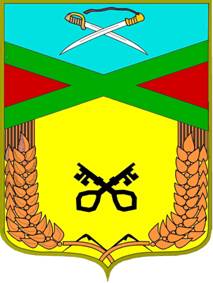 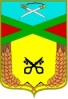 Совет сельского поселения «Даурское»РЕШЕНИЕ25 января 2020 г.                                                                                                                         № 95п.ст. ДаурияО внесении изменений  в Решение Совета сельского поселения «Даурское» от  08.08.2019 г. №  85 «Об установлении размера платы на услуги по транспортированию твердых коммунальных отходов   сельского поселения «Даурское»  в 2019 году	В соответствии ст. 154 Жилищного кодекса Российской Федерации, Приказа  РСТ от 01.12.2016 № 300-НПА « Об установлении нормативов накопления твердых коммунальных отходов на территории Забайкальского края№, Федеральным законом от 06.10.2003г., № 131 « Об общих принципах организации местного самоуправления в Российской Федерации», Уставом сельского поселения «Даурское», Совет сельского поселения «Даурское» решил: 1. Пункт 1 изложить в следующей редакции:      -утвердить размер платы за услуги на одного человека в месяц;      - размер платы за услуги по обращению с ТКО входит в состав платы за содержание жилого помещения ( приложение ).2. Контроль  выполнения данного решения возложить на главу сельского поселения «Даурское».3. Настоящее решение опубликовать на официальном сайте сельского поселения «Даурское».4. Настоящее решение вступает в силу на следующий день после его официального опубликования (обнародование).Глава сельского поселения «Даурское»                                                                         Е.В. АнтонцеваПриложение № 1к Решению Совета депутатовсельского поселения «Даурское»                       от __________ 2019 г. № _______Калькуляция стоимости услуг по транспортированиютвердых коммунальных отходовКто должен заключать договор с Региональным оператором?Обязанность заключить договор с Региональным оператором по обращению с твердыми коммунальными отходами (ТКО) возложена на:владельцев помещений в многоквартирных домах (МКД): на лиц, осуществляющих управление МКД, либо на собственников помещений при непосредственном управлении;владельцев нежилых помещений (МКД);собственников частных домовладений;юридических лиц;индивидуальных предпринимателей,в результате деятельности которых, образуются ТКО(п. 4 статьи 24.7 Федерального закона от 24.06.1998 г. №89-ФЗ «Об отходах производства и потребления» п. 8.1. Постановления Правительства РФ от 12.11.2016 г. №1156 «Об обращении с твердыми коммунальными отходами»).Не заключение либо уклонение от заключения договора не освобождает потребителей от оплаты за оказанные услуги в области обращения с ТКО.C целью исключения наложения штрафных санкций и иных неблагоприятных последствий, необходимо своевременно урегулировать договорные отношения с ООО «Олерон+»Несоблюдение требований в области охраны окружающей среды при сборе, накоплении, транспортировании, обработке, утилизации или обезвреживании отходов производства и потребления влечет наложение административного штрафа, cогласно статье 8.2 КоАП РФ:для граждан - в размере от 1 000 до 2 000 рублей;для должностных лиц – от 10 000 до 30 000 рублей;для лиц, осуществляющих предпринимательскую деятельность без образования юридического лица, – от 30 000 до 50 000 рублей или административное приостановление деятельности на срок до девяноста суток;для юридических лиц – от 100 000 до 250 000 рублей или административное приостановление деятельности на срок до девяноста суток.Как заключить договор с Региональным оператором?Региональный оператор (РО) в течение 10 рабочих дней со дня утверждения единого тарифа Региональной службой по ценообразованию Забайкальского края разместит в средствах массовой информации «Забайкальский рабочий» , на своем официальном сайте олерончита.рф адресованное потребителям предложение о заключении договора на оказание услуг по обращению с твердыми коммунальными отходами и текст типового договора на электронную почту oleronchita@mail.ruПотребитель в течение 15 рабочих дней со дня размещения региональным оператором предложения о заключении договора на оказание услуг по обращению с твердыми коммунальными отходами направляет региональному оператору ЗАЯВКУ потребителя и документы, необходимые для заключения договора.Если ЗАЯВКА и документы, предоставленные потребителем Региональному оператору, соответствуют требованиям законодательства – срок ее рассмотрения составляет 15 рабочих дней.Процедура заключения договора, внесения в него изменений и дополнительных условий регламентирована Постановлением Правительства РФ от 12.11.2016 № 1156 «Правила обращения с твердыми коммунальными отходами».Для ФИЗИЧЕСКИХ ЛИЦ, собственников помещений в МКД или частных жилых домах, заключение договора в письменной форме не требуется:«В случае, если потребитель не направил региональному оператору заявку потребителя и документы в указанный срок, договор на оказание услуг по обращению с твердыми коммунальными отходами считается заключенным на условиях типового договора и вступившим в силу на 16-й рабочий день после размещения региональным оператором предложения о заключении указанного договора на своем официальном сайте в информационно-телекоммуникационной сети «Интернет».»Для ЮРИДИЧЕСКИХ ЛИЦ заключение договора в письменной форме является обязательным, согласно Гражданского законодательства.Типовые формы договоровКакие документы необходимы для заключения договора с РО?1.Заявка потребителя на заключение договораОснованием для заключения договора на оказание услуг по обращению с твердыми коммунальными отходами является заявка потребителя или его законного представителя в письменной форме на заключение такого договора, подписанная потребителем или лицом, действующим от имени потребителя на основании доверенности (далее - заявка потребителя), либо предложение регионального оператора о заключении договора на оказание услуг по обращению с твердыми коммунальными отходами2. Копия документа, подтверждающего право собственности или иное законное основание возникновения у потребителя прав владения и (или) пользования зданием, сооружением, жилым и нежилым помещением, земельным участком.3. Документы, подтверждающие наличие:- у управляющей организации или товарищества собственников жилья либо жилищного, жилищно-строительного или иного специализированного потребительского кооператива обязанности по предоставлению коммунальной услуги по обращению с твердыми коммунальными отходами собственникам твердых коммунальных отходов;- у управляющей организации лицензии на осуществление предпринимательской деятельности по управлению многоквартирными домами;4. Доверенность или иные документы, которые в соответствии с законодательством Российской Федерации подтверждают полномочия представителя потребителя, действующего от имени потребителя, на заключение договора на оказание услуг по обращению с твердыми коммунальными отходами (для представителя - физического лица также копия паспорта или иного документа, удостоверяющего личность гражданина РФ на территории РФ в соответствии с законодательством РФ);5. Документы, содержащие сведения: - о назначении и об общей площади жилого дома или части жилого дома, здания, сооружения, нежилого помещения, о площади и виде разрешенного использования земельного участка, о количестве расчетных единиц, утверждаемых органом исполнительной власти субъекта РФ или органом местного самоуправления поселения или городского округа (в случае наделения их соответствующими полномочиями законом субъекта Российской Федерации) при определении нормативов накопления твердых коммунальных отходов для соответствующей категории объекта;- о площади жилых помещений, нежилых помещений (отдельно для каждого собственника нежилого помещения), помещений, входящих в состав общего имущества собственников помещений в многоквартирном доме, или о количестве проживающих в многоквартирном доме, жилом доме или части жилого дома (в зависимости от способа расчета платы за услугу по обращению с твердыми коммунальными отходами).Льготы для граждан на вывоз твердых коммунальных отходовКомпенсация расходов на вывоз твердых коммунальных отходов выплачивается из федерального или регионального бюджетов. Получить компенсацию можно после оплаты жилищно-коммунальных услуг по установленным тарифам в полном объеме. После этого гражданин должен обратиться в Государственное казенное учреждение «Краевой центр социальной защиты населения» для выплаты компенсации. Она предоставляется получателю при отсутствии у него задолженности по оплате за коммунальную услугу. По информации Министерства труда и социальной защиты Забайкальского края, компенсация на расходы за вывоз ТКО будет предоставляться в размере от 50% до 100%.Федеральные льготополучатели, имеющие право на компенсацию в размере 50%:     - участники и инвалиды ВОВ, инвалиды боевых действий;     - члены семей умерших (погибших) членов семьи участников и инвалидов ВОВ, ветеранов боевых действий;     - лица, награжденные знаком "Жителю блокадного Ленинграда";     -бывшие несовершеннолетние узники концлагерей, гетто, других мест принудительного содержания, созданных фашистами и их союзниками в период второй мировой войны;     -военнослужащие и лица рядового и начальствующего состава органов внутренних дел,      Государственной противопожарной службы, учреждений органов уголовно-исполнительной системы, ставшие инвалидами вследствие ранения, контузии или увечья, полученных при исполнении обязанностей военной службы (служебных обязанностей);   - инвалиды I,II, III групп;   - семьи с детьми-инвалидами;   - граждане, подвергшиеся воздействию радиации вследствие катастрофы на Чернобыльской АЭС, ядерных испытаниях на Семипалатинском полигоне, вследствие аварии в 1957 году на производственном объединении "Маяк" и сбросов радиоактивных отходов в реку Теча.В размере в размере 60%:    - члены семей погибших (умерших) военнослужащих и сотрудников некоторых федеральных органов исполнительной власти.Региональные получатели, имеющие право на компенсацию в размере 50%:   - ветераны труда, ветераны труда Забайкальского края;   - реабилитированные лица и лица, признанные пострадавшими от политических репрессий.В размере 100% компенсацию имеют право получать следующие сельские специалисты:  - специалисты организаций социального обслуживания Забайкальского края, пенсионеры из их числа;  - специалисты государственной ветеринарной службы, в том числе пенсионеры из их числа.Обращаться по всем вопросам жители Забайкальского края могут по телефону «горячей линии» регионального оператора «ОЛЕРОН +»: 8-800-350-4971, 21-78-71 (звонок бесплатный).ПАМЯТКА гражданам об их действиях при установлении уровней террористической опасности.В целях своевременного информирования населения о возникновении угрозы террористического акта могут устанавливаться уровни террористической опасности.Уровень террористической опасности устанавливается решением председателя антитеррористической комиссии в субъекте Российской Федерации, которое принадлежит незамедлительному обнародованию в средствах массовой информации.Повышенный «синий» уровеньУстанавливается при наличии требующей подтверждения информации о реальной возможности совершения террористического акта.При установлении синего уровня террористической опасности, рекомендуется :1. При нахождении на улице массового пребывания людей, общественном транспорте обращать внимание на:- внешний вид окружающих(одежда не соответствует времени года либо создается впечатлении е , что под ней находится какой то посторонний предмет);- странности в поведении окружающих(проявление нервозности, напряженного состояния, постоянное оглядывание по сторонам, неразборчивое бормотание, попытки избежать встречи с сотрудниками правоохранительных органов);- брошенные автомобили, подозрительные предметы (мешки, сумки, рюкзаки, чемоданы, пакеты, из которых могут быть видны электрические провода, электрические приборы и т.п.)2. Обо всех подозрительных ситуациях незамедлительно сообщать сотрудникам правоохранительных органов.3. Оказать содействие правоохранительным органам.4. Относится с пониманием и терпением к повышенному вниманию правоохранительных органов.5. Не принимать от незнакомых людей свертки, коробки, сумки, рюкзаки, чемоданы и другие сомнительные предметы даже на временное хранение, а также для транспортировки. При обнаружении подозрительных предметов не приближаться к ним, не трогать, не вскрывать и не передвигать.6. Разъяснить в семье пожилым людям и детям, что любой предмет, найденный на улице или в подъезде, может представить опасность для их жизни.7. Быть в курсе происходящих событий (следить за новостями по телевидению, радио, сети «Интернет»).Высокий «ЖЕЛТЫЙ» уровеньУстанавливается при наличии подтвержденной информации о реальной возможности совершения террористического актаНаряду с действиями, осуществляемыми при установлении «синего » уровня террористической опасности, рекомендуется:1. Воздержаться, по возможности, от посещения мест массового пребывания людей.2. При нахождении на улице (в общественном транспорте) иметь при себе документы, удостоверяющие личность. Предоставлять их для проверки по первому требованию сотрудников правоохранительных органов.3. При нахождении в общественных зданиях (торговых центрах вокзалах, аэропортах и т.п.) обращать внимание на расположение запасных выходов и указателей путей эвакуации при пожаре.4. Обращать внимание на появление незнакомых людей и автомобилей на прилегающих к жилым домам территориях.5. Воздержаться от передвижения с крупногабаритными сумками, рюкзакам, чемоданами.6. Обсудить в семье план действий в случае возникновения чрезвычайной ситуации:          - определить место где вы сможете встретиться с членами вашей семьи в экстренной ситуации ;          - удостовериться, что у всех членов семьи есть номера телефонов других членов семьи, родственников и экстренных служб.Критический «Красный» уровеньустанавливается при наличии информации о совершенном террористическом акте либо о совершении действий, создающих непосредственную угрозу террористического акта.Наряду с действиями, осуществляемыми при установлении «синего» и «желтого» уровней террористического опасного рекомендуется:1. Организовать дежурство жильцов вашего дома, которые будут регулярно обходить здание, подъезды, обращая особое внимание, на появление незнакомых лиц и автомобилей ,разгрузку ящиков и мешков.2. Отказаться от посещения мест массового пребывания людей, отложить поездки по территории, которой установлен уровень террористической опасности, ограничить время пребывания детей на улице.3. Подготовиться к возможной эвакуации:- подготовить набор предметов первой необходимости, деньги и документы;- подготовить запас медицинских средств, необходимых для оказания первой медицинской помощи;- заготовить трехдневный запас воды и предметов питания для членов семьи.4. Оказавшись вблизи или в месте проведения террористического акта, следует как можно скорее покинуть его без паники, избегать проявлений любопытства, при выходе из эпицентра постараться помочь пострадавшим покинуть опасную зону, не подбирать предметов и вещи, не проводить видео и фотосъемку.5. Держать постоянно включенным телевизор, радиоприемник или радиоточку6. Не допускать распространения непроверенной информации о совершении действий, создающих непосредственную угрозу террористического акта.ВНИМАНИЕ!!!В качестве маскировки взрывных устройств террористам могут быть использованы обычные бытовые предметы: сумки, коробки, портфели, сигаретные пачки, мобильные телефоны, игрушки.Объясните это вашим детям родным и знакомым.Не будьте равнодушными, ваши своевременные действия могут помочь предотвратить террористический акт и сохранить жизни окружающих. 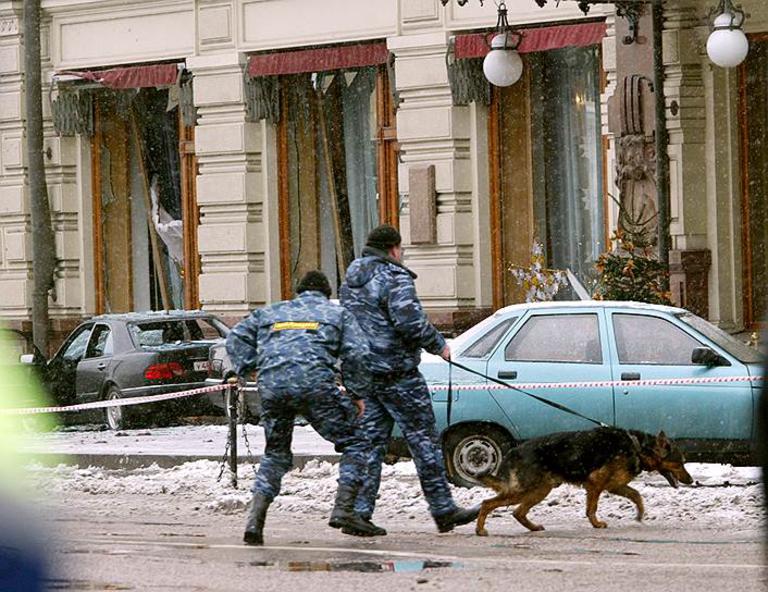 Вниманию хозяйствующих субъектов, осуществляющих перевозку или перегон животных!Управление Федеральной службы по ветеринарному и фитосанитарному надзору по Забайкальскому краю информирует все хозяйствующие субъекты и организации, заинтересованные в перевозке или перегоне животных, что с 01.01.2020 вступил в действие Федеральный закон от 27.12.2019 № 447-ФЗ «О внесении изменений в отдельные законодательные акты Российской Федерации по вопросам совершенствования осуществления федерального государственного ветеринарного надзора».В соответствии с внесенными изменениями в статью 13 Закона РФ от 14.05.1993 № 4979-1 «О ветеринарии», перевозка и перегон животных должны осуществляться по согласованным с органами, осуществляющими федеральный государственный ветеринарный надзор, маршрутам и с соблюдением требований по предупреждению возникновения и распространения болезней животных.Для согласования перевозки животных за пределы Забайкальского края либо ввоз в регион, а также перемещения в пределах региона (после распределения зон по ящуру), хозяйствующему субъекту необходимо направить заявку о согласовании маршрута перевозки или перегона животных в Управление Россельхознадзора по Забайкальскому краю на наш адрес электронной почты: rsnchita@mail.ru, факс 8(3022) 28-36-05 с последующей досылкой почтой по адресу: 672000, г. Чита, ул. Ленинградская, д. 15а, пом. 2. (бланк заявки размещен на официальном сайте Управления, главное меню сайта, раздел «Федеральный Госветнадзор».Заявка должна содержать информацию о наименовании хозяйствующего субъекта, о местонахождении хозяйства, из которого планируется вывоз, а также наименовании хозяйствующего субъекта и месте его нахождения, куда планируется ввоз, сведения о животных (количество, вид, пол, возраст, идентификационный номер), предназначенных для перевозки, цель перевозки (для разведения, содержании, продажи, убоя на мясо и другое), маршрут следования с указанием пунктов отправления и назначение, а при перевозке животных автомобильным транспортом, необходимо указывать наименование федеральных трасс перевозки и населенных пунктов, где планируется остановка для отдыха животных, их водопоя и кормления).Обращаем внимание хозяйствующих субъектов о необходимости согласования маршрутов перевозки и перегона животных с территориальными органами Россельхознадзора субъектов Российской Федерации в местах назначения кормления и водопоя животных.С целью соблюдения требований по предупреждению возникновения и распространения болезней животных хозяйствующему субъекту до направления в Управление Россельхознадзора по Забайкальскому краю. Заявки необходимо обратиться в учреждение ветеринарной службы (Станция по борьбе с болезнями животных), по месту нахождения животных, для постановки животных на карантин и проведения противоэпизоотических мероприятий.По всем интересующим вопросам, связанным с согласованием маршрута перевозки или перегона животных необходимо обращаться в отдел государственного ветеринарного контроля на государственной границе РФ и транспорте Управления Россельхознадзора по Забайкальскому краю по телефону 8(3022)28-35-91.                                       Россельхознадзор по Забайкальскому краюЗаместителю РуководителяУправления РоссельхознадзораПо Забайкальскому краюСавковой М.Г.Ул. Ленинградская, д. 15 «а», пом.2г. Чита, Забайкальский край, 672000E-mail: rsnchita@mail.ruЗАЯВЛЕНИЕО СОГЛАСОВАНИИ МАРШРУТОВ ПЕРЕВОЗКИ И ПЕРЕГОНА(организационно-правовая форма, наименование юридического лица или Ф.И.О. гражданина)(юридический и фактический адрес при обращении юридического лица индивидуального предпринимателя или адрес регистрации и фактического проживания при обращении граждан)ИНН__________________________________________________________________________________Контактный телефон/факс________________________________________________________________Адрес электронной почты________________________________________________________________Сведения о животныхЦель ввоза, вывоза животных (разведение, содержание, продажа, убой на мясо и другое)_________________________________________________________________________________ Пункт вывоза животных (наименование и ИНН хозяйствующего субъекта, наименование хозяйства, полный адрес местонахождения объекта) _______________________________________________________________________________________Пункт назначения (наименование и ИНН хозяйствующего субъекта, наименование хозяйства, полный адрес местонахождения объекта) _______________________________________________________________________________________Место остановки для водопоя и кормления животных (адрес) _______________________________________________________________________________________Маршрут следования (номера трасс федерального и регионального значения с указанием субъектов РФ) ___________________________________________________________________________________Прошу согласовать перевозку (ввоз/вывоз) или перегон животных.«______»________________20___           ________________       _________________________                                                            (подпись)                   (расшифровка подписи)       За содержание домашних животных предусмотрена ответственность!Статья 3 Федерального закона от 27.12.2018 N 498-ФЗ (ред. от 27.12.2019) "Об ответственном обращении с животными и о внесении изменений в отдельные законодательные акты Российской Федерации" гласит:При содержании домашних животных их владельцам необходимо соблюдать общие требования к содержанию животных, а также права и законные интересы лиц, проживающих в многоквартирном доме, в помещениях которого содержатся домашние животные.Выгул домашних животных должен осуществляться при условии обязательного обеспечения безопасности граждан, животных, сохранности имущества физических лиц и юридических лиц.5. При выгуле домашнего животного необходимо соблюдать следующие требования:1) исключать возможность свободного, неконтролируемого передвижения животного при пересечении проезжей части автомобильной дороги, в лифтах и помещениях общего пользования многоквартирных домов, во дворах таких домов, на детских и спортивных площадках;2) обеспечивать уборку продуктов жизнедеятельности животного в местах и на территориях общего пользования;3) не допускать выгул животного вне мест, разрешенных решением органа местного самоуправления для выгула животных.Потенциально опасные собаки – это собаки определённых пород, их гибриды и другие собаки, представляющие потенциальную опасность для жизни и здоровья людей и включённые в перечень потенциально опасных собак.Выгул потенциально опасной собаки без намордника и поводка независимо от места выгула запрещается, за исключением случаев, если потенциально опасная собака находится на огороженной территории, принадлежащей владельцу потенциально опасной собаки на праве собственности или ином законном основании. О наличии этой собаки должна быть сделана предупреждающая надпись при входе на данную территорию.Постановлением Правительства РФ от 29 июля 2019 года №974 утвержден список потенциально опасных собак, в него вошли 12 пород – акбаш, американский бандог, амбульдог, бразильский бульдог, булликутта, бульдог алапахский чистокровный (отто), бэндог, волко-собачьи гибриды, волкособ (гибрид волка), гуль дог, питбульмастиф, северокавказская собака, а также метисы этих пород. Это собаки, обладающие генетически детерминированными качествами агрессии и силы и представляющие потенциальную опасность для жизни и здоровья людей, собаки, используемые для травли, и собаки аборигенных пород, в которых не велась селекция на лояльность к человеку, и особенности их поведения не до конца изучены.Управление Федеральной службы по ветеринарному и фитосанитарному надзору по Забайкальскому краю настоятельно требует соблюдать правила содержания домашних животных во избежание административной и уголовной ответственности при нарушении законодательства РФ.Начальник отдела госветнадзора                                                                                                                      Квирквелия Е.В.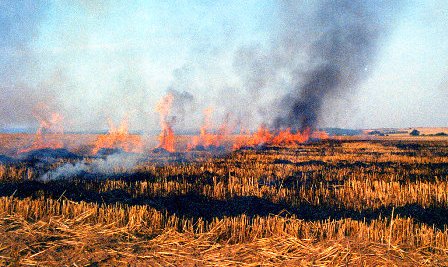 ПАМЯТКА НАСЕЛЕНИЮ ПО ДЕЙСТВИЯМ ПРИ СТЕПНЫХ ПОЖАРАХСтепной пожар – это неконтролируемое горение растительности, стихийно распространяющееся по территории.80% - причиной возникновения степных пожаров являются нарушения населением мер пожарной безопасности при обращении с огнём в местах отдыха и труда.Причины возникновения природных пожаров:       - нарушение техники безопасности и пожарной безопасности при производстве работ вне населенных пунктов;       -  умышленные поджоги;       -  природные причины (грозы);       -  выжигание сухой травы;       -  неосторожное обращение с огнём в местах отдыха и труда.Основными поражающими факторами природных пожаров являются:      -  дым;      -  искры;      -  высокая температура;      -  открытый огонь.Действия населения при степном пожаре 	Выход из зоны пожара:определив направления ветра и распространения огня, бегите навстречу ветру по возможности параллельно фронту пожара.В зоне пожара:     -     дышите через мокрый платок, прикрыв рот и нос;     -     пригнувшись, бегите по возможности перпендикулярно направлению движения огня;     -     при преодолении кромки огня используйте дороги, ручьи, реки, озёра.Если вы обнаружили возгорание, то необходимо:     -     засыпать огонь землёй, залить водой;     -     пучком 1,5-2 м веток «смести» пламя «вбивая» его в землю;     -     небольшое возгорание можно затоптать;     -     потушив пожар, не уходите, не убедившись, что огонь не разгорится.     Требования к пребыванию граждан на природе:Граждане при пребывании на природе обязаны соблюдать требования пожарной безопасности.Запрещается:      -     разводить костры, в местах с подсохшей травой, а также под кронами деревьев;      -     бросать горящие спички, окурки, горячую золу, стекло (стеклянные бутылки, банки и др.);      -     при охоте использовать пыжи из горючих или тлеющих материалов;      -     оставлять промасленные или пропитанные бензином, керосином или иными горючими веществами материалы в не предусмотренном специально для этого местах;     -     заправлять горючим топливные баки двигателей внутреннего сгорания при работе двигателя, использовать машины с неисправной системой питания двигателя;     -     выжигать траву на участках без постоянного наблюдения;     -     сжигать мусор на не отведённых для этого местах. 	При обнаружении степных пожаров немедленно уведомить о них органы местного самоуправления.Принимать меры по тушению степного пожара своими силами до прибытия сил пожаротушения.  УВАЖАЕМЫЕ ГРАЖДАНЕ, ПОМНИТЕ! НЕПОТУШЕННЫЙ ОКУРОК, БРОШЕННЫЙ НА ПУСТЫРЕ ИЛИ В ЛЕСУ, МОЖЕТ ПРИВЕСТИ ОГОНЬ К ВАШЕМУ ПОРОГУ!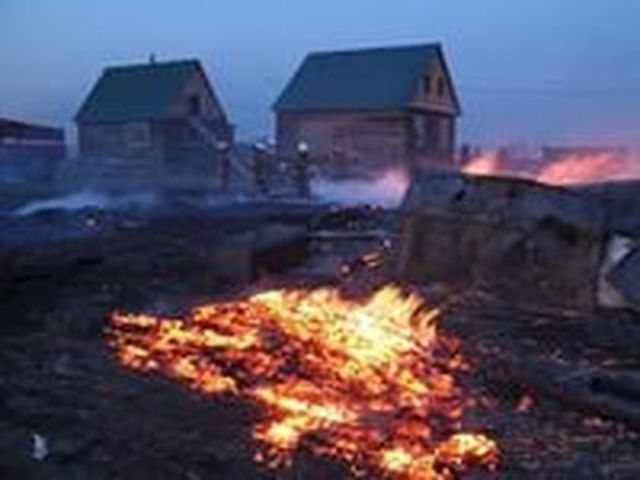 ПАМЯТКА О СОБЛЮДЕНИИ НАСЕЛЕНИЕМ ПРАВИЛ ПОЖАРНОЙ БЕЗОПАСНОСТИ В БЫТУ 	Меры пожарной безопасности при эксплуатации электрооборудования.   При эксплуатации электрических приборов запрещается:       - использовать приемники электрической энергии (электроприборы) в условиях, не соответствующих требованиям инструкций предприятий-изготовителей, или имеющие неисправности, а также эксплуатировать электропровода и кабели с поврежденной или потерявшей защитные свойства изоляцией;     - устанавливать самодельные вставки «жучки» при перегорании плавкой вставки предохранителей, это приводит к перегреву всей электропроводки, короткому замыканию и возникновению пожара;    - окрашивать краской или заклеивать открытую электропроводку обоями;    - пользоваться поврежденными выключателями, розетками, патронами;    - закрывать электрические лампочки абажурами из горючих материалов.    - использование электронагревательных приборов при отсутствии или неисправности терморегуляторов, предусмотренных конструкцией.  	 Недопустимо включение нескольких электрических приборов большой мощности в одну розетку, во избежание перегрузок, большого переходного сопротивления и перегрева электропроводки. 	  Частой причиной пожаров является воспламенение горючих материалов, находящихся вблизи от включенных и оставленных без присмотра электронагревательных приборов (электрические плиты, кипятильники, камины, утюги, грелки и т.д.).  	 Включенные электронагревательные приборы должны быть установлены на негорючие теплоизоляционные подставки.   	Для предупреждения высыхания и повреждения изоляции проводов запрещается прокладка их по нагревающимся поверхностям (печи, дымоходы, батареи отопления и т.д.).  	 Перед уходом из дома на длительное время, нужно проверить и убедиться, что все электронагревательные и осветительные приборы отключены Меры пожарной безопасности при эксплуатации газового оборудования.   	Газовое оборудование, находящееся в доме, должно находиться в исправном состоянии, и соответствовать техническим требованиям по его эксплуатации. 	При эксплуатации газового оборудования запрещается:    - пользоваться газовыми приборами малолетним детям и лицам, незнакомым с порядком его безопасной эксплуатации;    - открывать газовые краны, пока не зажжена спичка или не включен ручной запальник;    - сушить белье над газовой плитой, оно может загореться.       	 При появлении в доме запаха газа, запрещается использование электроприборов находящихся в доме, включение электроосвещения. Выключите все газовые приборы, перекройте краны, проветрите все помещения, включая подвалы. Проверьте, плотно ли закрыты все краны газовых приборов. Если запах газа не исчезает, или, исчезнув при проветривании, появляется вновь, необходимо вызвать аварийную газовую службу.Меры пожарной безопасности при эксплуатации печного отопления.Печное отопление.  	Печи, находящиеся в доме, должны быть в исправном состоянии и безопасны в пожарном отношении.  	 Нужно помнить, что пожар может возникнуть в результате воздействия огня и искр через трещины и не плотности в кладке печей и дымовых каналов. В связи с этим, необходимо периодически тщательно осматривать печи и дымовые трубы, устранять обнаруженные неисправности, при необходимости производить ремонт. Отложения сажи удаляют, и белят все элементы печи, побелка позволяет своевременно обнаружить трещины и прогары.   	 При эксплуатации печей следует выполнять следующие требования:    - перед топкой должен быть прибит предтопочный лист, из стали размером 50х70 см и толщиной не менее 2 мм, предохраняющий от возгорания случайно выпавших искр;    - запрещается растапливать печи бензином, керосином и другими ЛВЖ, так как при мгновенной вспышке горючего может произойти взрыв или выброс пламени;    - располагать топливо, другие горючие вещества и материалы на предтопочном листе;    - недопустимо топить печи с открытыми дверцами;    - зола и шлак, выгребаемые из топок, должны быть пролиты водой, и удалены в специально отведенное для них безопасное место;    - дымовые трубы над сгораемыми крышами должны иметь искроуловители (металлические сетки);    - очищают дымоходы от сажи, как правило, перед началом отопительного сезона и не реже одного раза в два месяца во время отопительного сезона.   	Пожары от детской шалости с огнем возникают тогда, когда дети оставлены без присмотра и предоставлены сами себе. Чаще всего дети погибают в результате пожаров, виновниками которых зачастую они сами и являются.  	 Нужно разъяснять детям правила пожарной безопасности, что игра со спичками, зажигалками, фейерверками, свечами, бенгальскими огнями ведет к пожару, что  осторожность обращения с огнем нужно проявлять не только дома, но и во дворе, в поле и в лесу.  	 Не поручайте детям присматривать за включенными электрическими и газовыми приборами, а также за топящимися печами. Не разрешайте им самостоятельно включать электрические и газовые приборы.   Не допускайте хранения спичек, зажигалок, керосина, бензина и т.д. в доступных для детей местах.Не оставляйте детей без присмотра.Действия в случае возникновения пожара. 	Помните, что самое страшное при пожаре - растерянность и паника. Уходят драгоценные минуты, когда огонь и дым оставляют всё меньше шансов выбраться в безопасное место. Вот почему каждый должен знать, что необходимо делать при возникновении пожара. 	При возникновении пожара немедленно сообщите об этом в пожарную охрану по телефону "01".При сообщении в пожарную охрану о пожаре необходимо указать:     - кратко и чётко обрисовать событие - что горит (квартира, чердак, подвал, индивидуальный дом или иное) и по возможности приблизительную площадь пожара;    - назвать адрес (населённый пункт, название улицы, номер дома, квартиры);    - назвать свою фамилию, номер телефона;    - есть ли угроза жизни людей, животных, а также соседним зданиям и строениям;    - если у Вас нет доступа к телефону и нет возможности покинуть помещение, откройте окно и криками привлеките внимание прохожих.   	Постарайтесь принять меры по спасению людей, животных, материальных ценностей. Постарайтесь оповестить о пожаре жителей населенного пункта.  	 Делать это надо быстро и спокойно. В первую очередь спасают детей, помня при этом, что они чаще всего, испугавшись, стараются спрятаться под кровать, под стол, в шкаф. Из задымленного помещения надо выходить, пригнувшись, стремясь держать голову ближе к полу, т.к. дым легче воздуха, он поднимается вверх, и внизу его гораздо меньше. Передвигаясь в сильно задымленном помещении нужно придерживаться стен. Ориентироваться можно по расположению окон, дверей.Помните:    - дым при пожаре значительно опаснее пламени и большинство людей погибает не от огня, а от удушья;    - при эвакуации через зону задымления необходимо дышать через мокрый носовой платок или мокрую ткань.  	После спасения людей можно приступить к тушению пожара имеющимися средствами пожаротушения (огнетушители), в том числе подручными (одеяло, вода, песок, и т. д.) и эвакуации имущества. 	 Категорически запрещается - бороться с пламенем самостоятельно, не вызвав предварительно пожарных, если вы не справились с загоранием на ранней стадии его развития.   	В случае невозможности потушить пожар собственными силами, принять меры по ограничению распространения пожара на соседние помещения, здания и сооружения, горючие вещества. С этой целью двери горящих помещений закрывают для предотвращения доступа кислорода в зону горения.   	По прибытии пожарной техники необходимо встретить ее и указать место пожара.По статистике в России каждые 4-5 минут вспыхивает пожар. Каждый час в огне погибает человек, и около двадцати человек получают ожоги и травмы. Ежегодно по стране в огне погибает более 12 тысяч человек.   	Основные причины пожаров  - это, прежде всего неосторожное обращение с огнем (в том числе при курении и детская шалость с огнем), неисправность электрооборудования, нарушение правил пожарной безопасности при эксплуатации печей и бытовых электроприборов.   	Часто можно услышать, что пожар это случайность, и никто не застрахован от него. Но это не так, в большинстве случаев пожар - результат возмутительной беспечности и небрежного отношения людей к соблюдению правил пожарной безопасности.  	 С наступлением холодов начинается активное использование населением электротехнических и теплогенерирующих устройств. Традиционно в данный период времени основное количество пожаров происходит по электротехническим причинам, и по причинам связанным с неправильным устройством или эксплуатацией теплогенерирующих устройств печей и дымоходов.   Требованиями пожарной безопасности установлены определенные правила при устройстве и эксплуатации электротехнических и теплогенерирующих устройств, соблюдение которых позволит максимально обезопасить себя от риска возникновения пожара.Срочно работа !!!!В МУК БДЦ «Камертон» требуется Художественный руководительОбязанности:Руководство творческой работой учреждения;Ведение отчетной документации;Ведение переговоров;Составления планов творческой деятельности;Руководство культурно-досуговыми формированиями;Подготовка, организация и реализация мероприятий;Обеспечивает участие коллективов художественной самодеятельности в конкурсах, фестивалях, смотрах, выставках;
                                                                   Условия:График работы 5/2, с 09-00 до 18-00 (возможны плавающие выходные);Официальное трудоустройство в соответствии с ТК РФ;Место работы: п.ст. Даурия, зд.38
                                                                   Требования:Уверенный пользователь ПК;Грамотная речь, знание делового этикета;Умение работать в режиме многозадачности;Клиентоориентированность, стрессоустойчивость, внимательность, обучаемость, навыки работы в режиме многозадачности;Опыт работы в сфере культуры приветствуется;№ ппСтатья расходовСумма руб.Производственные расходы1Заработная плата160924,002Страховые взносы48599,003Топливо185279,004Масла50163,005Текущий ремонт70000,006Амортизация контейнеров50917,007Амортизация/Аренда/Лизинг автомобилей412822,008Расходы на размещение187500,009Общепроизводственные расходы72255,00Административные расходы10Общехозяйственные расходы72255,0011Себестоимость1310713,0012Плановая прибыль65 536,0013Стоимость оказания услуг1376 249,0014Объем оказанных услуг, м3226915Стоимомть 1 м3606,5416НДС 20%121,3117Цена услуги за 1 м3728,0018Плата с 1 человека, руб. в месяц61,00№ п/пВид животногоПол животногоВозраст Идентификационныйномер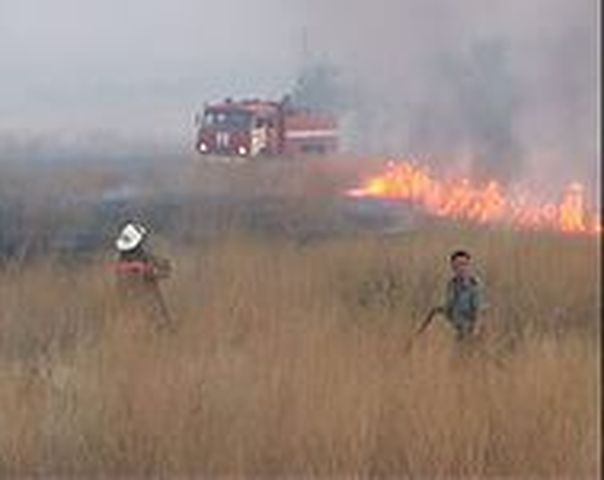 